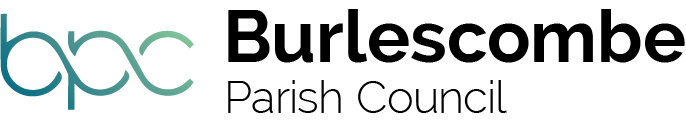 Burlescombe Parish CouncilAgenda for Meeting06.12.2021To be held at 7.00pm in the URC Westleigh.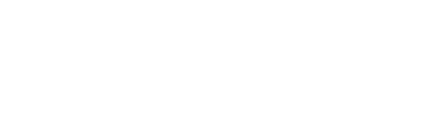 PRESENT AND APOLOGIESDECLARATION OF INTERESTSCo-option of new councillorOPEN FORUMMINUTES OF PREVIOUS MEETING AND MATTERS ARISINGLongwood LaneReview quotes relating Foss End BridgeFreedom of Information guidanceProposal to work in partnership with Burlescombe Community TogetherProposal to work in partnership with Canonsleigh Residents’ AssociationProposal to work in partnership with Sampford Peverell Team Mission CommunityCOMMITTEE FOR BUSINESS AND INNOVATION (CBI)COMMITTEE FOR DEVELOPMENT, PLANNING AND TRANSPORTATION (CDPT)PlanningReport of New Applications Reports of Decisions on Applications21/01861/HOUSE Installation of new window and erection of outbuilding Location: New Barn Westleigh Tiverton. Granted21/01703/FULL Siting of a residential caravan to include associated garden area Location: Land at NGR 308635 116864 (Corbetts) Burlescombe DevonTransportationReport of Repairs to be AddressedReport of Repairs AddressedFINANCE, AUDIT AND RISK COMMITTEE (FARC)Proposal to raise Clerk’s salary to £393.38 a month.PUBLIC RIGHTS OF WAY (PROW)GRAND WESTERN CANAL JOINT ADVISORY COMMITTEE (JAC)QUARRY LIAISON COMMITTEECLERK’S REPORTExpenditure approved Wreath  £50Burlescombe Community Together  £200Clerk pay November	£330.00Insurance Renewal Premium  £269.29MDDC Grass cutting  £1507.07To be approved:Clerk pay Dec		£330.00Grahame Hawkins £200.00Precept discussionCORRESPONDENCEMATTERS BROUGHT FORWARD FOR INFORMATION OR FUTURE AGENDAThe next meeting will be on February 7th 2022 at 19:00.The venue will be Burlescombe and Westleigh Community Hall.Sue JarvisParish Clerk